£1.00Friends of Cartmel QuizRaising funds for the Friends of Cartmel Primary school to help subsidise school trips, pay for new outdoor equipment and improve our outdoor learning areas.We would really love you to take part in our Spring quiz, Please return your forms either to Cartmel Primary school during opening hours (we may be closed for some time) or Blencathra, Quarry Lane, Allithwaite, LA11 7QJ.Closing date 1st of May 2020A box of Dr Brews Chocolate Brownies for the most correct answers (In the event of a tie then a winner will be drawn at random)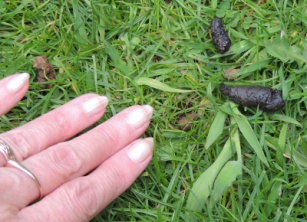 Animals and Nature What type of creature is a Pacific Sea Wasp?Which is the only bird from which we get leather?What medicinal reason was the skin from a Willow tree used for?What is the name of the largest individual flower on earth? Who’s poo (see picture) is this, you may find it in your garden?What animal has 32 muscles in each ear?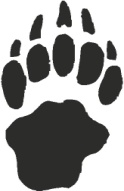 What would you call a group of Rhinos?In which country is it forbidden to hug a tree?Name a continent which does not have reptiles or snakes?Who’s made these tracks (see picture)?Local areaWhich competitive sport originated in Ulverston?Who was Long Meg?Can you draw a Tizzie Whizie ?What do you need to do for the Fairies to grant you a wish at Fairy steps? (Beetham)Which local village means “sandbank near rocky ground”?Where can you find a Lancastrian Whitebeam?In 1846 the Vicar of Cartmel built, what?I am a tree in Cartmel with no bark, no leaves and no roots, what am I?Why did Grange change its name to Grange over sands?Can you solve this Anagram?   Grams  OnionHistory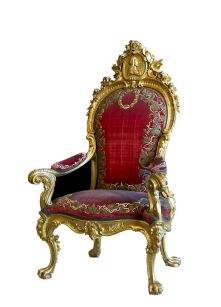 How old was William Pitt the younger when he became Prime Minister?Who was the ringleader of the Gunpowder Plot of 1605?Who was the first female to fly solo from Great Britain to Australia?Who was the first western explorer to reach China?In which country was Adolf Hitler born?What was Henry VIII’s surname?Who founded Cartmel Priory?In which unusual location was Elizabeth when she succeeded to the UK throne on the death of her Father?Which scientist is the line, partially inscribed on the side of the £2 coin “If I have seen further it is by standing on the shoulders of giants’ ascribed too?Which English monarch died on the toilet?SportsWhat happens every time a goal is scored in polo?What are the 1981 Ashes test series better known as?3.  What term is used for the start of an ice hockey match?4.  Who is the top scorer in Premier League history?5.  What is the name of the famous ski race in Kitzbuhl, Austria?6.  Who did Liverpool beat in Istanbul to win the Champions League and in what year?7.  Who ran the fastest 100m on record; in what time & where did this occur?8.  Who holds the World Triple Jump record & in which year was it set?9.  Name the four tennis majors in the calendar order in which they are played?10. Name the only Olympic team sport included in every modern summer games? Who wowed the crowds with the longest televised golf putt & in which year? The grass length at Wimbledon was changed from 2 inches to 8mm in 1949. Why?13.  Which set piece is played in Rugby Union that does not feature in Rugby League?MusicBeethoven wrote 9 symphonies, 3 of them have a name.  What are they?  Andrew Lloyd Webber in 2010 wrote a sequel to ‘Phantom of the Opera’.  What is it called? Vince Clarke in the 1980’s was a founder member of Depeche Mode, Erasure and one other chart topping band.  What is its name?   Which notorious ballet was premiered on 29th May 1913 at the Theatre des Champs-Elysees in Paris and who was the composer?  What was the name of The Beatles drummer before Ringo?  Leonard Bernstein wrote the music for West Side Story – who wrote the lyrics?  Who is currently directing the remake of a file version of West Side Story?  Brief Encounter was filmed partly at Carnforth Railway Station but which composer was used to provide the soundtrack?Which musical was used as a clip in the Pixar film ‘Wall-E’?  10.   Who is Stefani Germanotta better known as?  Childrens TvWhat was the snail called in the Magic Roundabout?What was Morph made from?Which Childrens Animal programme did Chris Packham first appear in?Who lives on Wimbledon Common?What colour is Mr Tumbles bag?Where was the Teletubbies filmed on sunny days?What is the name of Peppa Pigs younger brother?What colour is the evil spoon in Numberjacks?What is Kip in Andys Wild Adventures? How heavy is Shaun the sheep?Thank you for taking part we hope you had fun together finding out the answers.